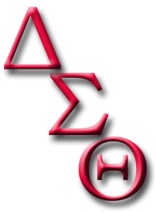 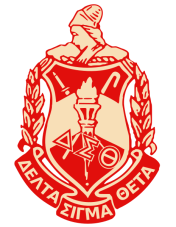 DELTA SIGMA THETA SORORITY, INC.PRINCE WILLIAM COUNTY ALUMNAE CHAPTER2022 CANDIDATE PROFILE SHEETCANDIDATE FOR THE OFFICE OF: TreasurerNAME: Antoinette McCarthyEMAIL: dclive68@gmail.comTELEPHONE:703.595.5638	PROFESSIONAL EXPERIENCE:I currently work for the MITRE Corporation as a Senior Classified Infrastructure Engineer. In this role I work on classified systems for various sponsors and maintain their networks in a closed environment. The networks I monitor on a daily basis include   AWS Cloud, Linux, Citrix and Windows systems.PUBLIC SPEAKING EXPERIENCE: (list your experience with Delta and other organizations) Public Speaking Experience I currently Speak during our monthly chapter meetings to give the financial reports for the Operations and Public Service Accounts.  I also give the reports to the Executive Board  during our monthly Executive Board meetings. As the Budget and Finance Committee Chair I give reports to the Chapter and Executive Board pertaining to our current and future budgets.TRAVEL LIMITATIONS: (your availability to travel to chapter/committee meetings and conferences). I do not have any Travel Limitations.EDUCATIONAL INFORMATION: (undergraduate and post graduate education or specific training relative to this position)  I have an undergraduate degree in Information Systems from Norfolk State University and I have a Masters degree in Information Technology from Strayer University.Training- As the Current Treasurer I have attended Financial Workshops provided by National that pertain to the Treasurer Position. Are you financial for the 2022–2023 sorority year?  YES: _X__	NO___ Verified on______Are you financial for the 2021–2022 sorority year?  YES: X___	NO___ Verified on______DELTA INFORMATIONPRESENT DELTA ACTIVITIES: (list present office(s) and/or committees you currently serve in this chapter)  My Present Delta Activities include: Treasurer, Chair of  Budget and Finance CommitteeCHAPTER EXPERIENCES: (list previous office(s) you have held and/or committees on which you have served in this chapter or past chapters) I am currently the Treasurer for our chapter. I have served on the following Committees,Delta GEMS, Area Wide Founders Day Chair, Membership Services, 2017 VA State Meeting Technology Chair, Technology CommitteeNATIONAL CONVENTION(S) ATTENDED:  Please checkX__55th National Convention-Atlanta, GA, November 19-21, 2021 (Virtual or in person)_X_54th National Convention-New Orleans, LA, July 9-14, 2019_X_53rd National Convention-Las Vegas, NV, August 3-9, 2017REGIONAL CONFERENCE(S) ATTENDED:  Please checkX__2020 South Atlantic Regional Conference (Virtual)-August 1, 2020__2018 South Atlantic Regional Conference-Charlotte, NC, August 8-12, 2018_X_2016 South Atlantic Regional Conference-Virginia Beach, VA, June 8-12, 2016REASON FOR SEEKING THIS POSITION: (Please include qualifications, experience and/or credentials as appropriate, supporting the position you are seeking)Sorors, I am seeking the Position of Treasurer for the upcoming Election. Serving as the Treasurer for the past two years I have gained much knowledge on the procedures of the office of Treasurer. I would be honored to be re-elected as Treasurer to continue to ensure the chapter’s finances stay in compliance with National standards.In this role I will continue to make sure we are in compliance with our budgets for operations and public service. And I will continue to work with the Financial Secretary to handle day to day Chapter funds and activities.  I will also continue to make sure we are in compliance with the end of the year tax requirements and report them to National Headquarters in a timely Manner.  As Treasurer I will work with the president and to streamline the processing of vouchers to ensure a quick turn around time. I will also work with the recording secretary to help maintain the chapter app so we will continue to have another avenue to access information.Sorors, I do not take this position lightly, I come to you with sincerity, love for DST and humility to ask for your support in voting for me as the Treasurer in the upcoming election.NOTE: Please be concise with your information. The Candidate Profile Sheet must be received electronically by the Nominating Committee no later than noon, Friday, April 1, 2022, please e-mail to: pwcacnominatingcomm@gmail.com. You will receive a confirmation of receipt.Note: Please be concise with the information you provide.